Chemistry 115					Name 					Dr. Cary WillardExam 2a 						October 18, 2012		Multiple Choice				(20 points)		Nomenclature					(16 points)		Page 5						(16 points)		Page 6						(15 points)		Page 7 					(14 points)		Page 8 					(19 points)		Total						(100 points)All work must be shown to receive credit.  Give all answers to the correct number of significant figuresAvogadro’s number = 6.022 x 1023 /molGrossmont CollegePeriodic TableLanthanide seriesActinide seriesPart I – Multiple Choice (20 points) In ionic compounds, ________ lose their valence electrons to form positively charged ________.metals, anionsmetals, cationsnonmetals, cationsmetals, polyatomic ionsnonmetals, anionsTo form an ion, a sodium atom gains one electron.gains two electrons.loses seven electrons.loses one electron.loses two electrons.An ionic compoundhas a net positive charge.has a net charge of zero.has a net negative charge.contains only cations.contains only anions.Which of the following polyatomic ions has a positive charge?ammoniumhydroxidecyanidehydrogen carbonatenitrateA group of covalently bonded atoms that has an overall electrical charge is called a(n) ________.ionic compoundcationmoleculeanionpolyatomic ionWhich of the following elements forms a diatomic molecule?sodiumsulfurironnitrogenneonAvogadro's number is the number ofamu in 1 mol of a substance.particles in 1 mol of a substance.grams in 1 mol of a substance.moles in 6.022 × 1023 grams of an element.moles in 6.022 × 1023 amu of an element.A chemical equation is balanced whenthe total number of molecules is the same in reactants and products.the number of atoms of each element is the same in reactants and products.the total number of ions is the same in reactants and products.the sum of the coefficients of the reactants is equal to the sum of the coefficients of the products.the charge on each atom is the same in reactants and products.The following reaction takes place when an electric current is passed through water. It is an example of a ________ reaction.2 H2O (l) 2 H2 (g) + O2 (g)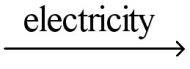 combinationsingle replacementdecompositioncombustiondouble replacementGiven the following equation, what is the correct form of the conversion factor needed to convert the number of moles of O2 to the number of moles of Fe reacted?4 Fe(s) + 3 O2 (g) → 2 Fe2O3 (s)Part 2 – Nomenclature (16 points) (8 points) Name the following compounds(8 points) Give the correct formula for the following compoundsPart 2 – Problems and Short Answer (64 points)(3 points) Calculate the mass of 6.62 moles of chromium metal (Cr)..(3 points) Calculate the number of atoms of chromium in 3.87 moles of chromium.(6 points) Succinic acid is a byproduct of the fermentation of sugar.  It is often added to soft drinks to give them a sweet/salty taste.  Succinic acid is 40.7% C, 5.12% H, and 54.2% O.  What is the empirical formula of succinic acid?, (4 points) Pyrogallol, a developer used in photography has an empirical formula of C2H2O and a molar mass of 126 g/mol.  What is the molecular formula of the compound?(15 points) Terephthalic acid (C8H6O4) is used in the manufacture of plastic bottles.Calculate the molar mass of terephthalic acid.How many moles of terephthalic acid are there in 64.4 grams of terephthalic acid?.Calculate the mass of one molecule of terephthalic acid.Calculate the number of atoms of carbon in 8.00 g of terephthalic acid.(6 points) Balance the following equations         Sc +          HCl          ScCl3 +            H2           Ba(NO3)2 +     Na3PO4        Ba3(PO4)2 +     NaNO3(4 points) Write and balance the chemical reaction described by the following description of a reaction.  Be sure to include all state labels.Lithium metal reacts with liquid water to form hydrogen gas and aqueous lithium hydroxide.(4 points) Define what is meant by an endothermic reaction.  Give an example of an endothermic reaction or process.(19 points) Ammonia (NH3) and oxygen gas react to form nitrogen and water.4 NH3(g)  +  3 O2(g)    2 N2(g)  +  6 H2O(g)How many moles of oxygen gas are required to completely react with 6.35 moles of ammonia?Calculate the mass of nitrogen gas that will be formed from the reaction of 5.22 grams of ammonia with excess oxygen gas?How many molecules of water will result from the reaction of 5.23 moles of oxygen gas with excel ammonia?If 5.00 g of ammonia and 5.00 g of oxygen gas are put into a reaction vessel and allowed to react, how many grams of nitrogen gas will result?If 2.43 g of nitrogen gas are recovered from the reaction in part d above, what is the percent yield of the reaction?IAVIIANOBLE GASES1H1.008IIAIIIAIVAVAVIA1H1.0082He4.0023Li6.9414Be9.0125B10.816C12.017N14.018O16.009F19.0010Ne20.1811Na23.0012Mg24.30IIIBIVBVBVIBVIIB   VIII       VIII       VIII   VIII       VIII       VIII   VIII       VIII       VIII   VIII       VIII       VIIIIBIIB13Al27.0014Si28.0915P30.9716S32.0617Cl35.4518Ar39.9519K39.1020Ca40.0821Sc44.9622Ti47.9023V50.9424Cr52.0025Mn54.9426Fe55.8527Co58.9328Ni58.7028Ni58.7029Cu63.5530Zn65.3831Ga69.7232Ge72.5933As74.9234Se78.9635Br79.9036Kr83.8037Rb85.4738Sr87.6239Y88.9140Zr91.2241Nb92.9142Mo95.9443Tc(99)44Ru101.145Rh102.946Pd106.447Ag107.947Ag107.948Cd112.449In114.850Sn118.751Sb121.852Te127.653I126.954Xe131.355Cs132.956Ba137.357La138.972Hf178.573Ta180.974W183.975Re186.276Os190.277Ir192.278Pt195.179Au197.079Au197.080Hg200.681Tl204.482Pb207.283Bi209.084Po(209)85At(210)86Rn(222)87Fr(223)88Ra226.089Ac227.0104Rf(261)105Db(262)106Sg(263)107Bh(262)108Hs(265)109Mt(266)110??(269)58Ce140.159Pr140.960Nd144.261Pm(147)62Sm150.463Eu152.064Gd157.365Tb158.966Dy162.567Ho164.968Er167.369Tm168.970Yb173.071Lu175.090Th232.091Pa231.092U238.093Np(237)94Pu(244)95Am(243)96Cm(247)97Bk(247)98Cf(251)99Es(252)100Fm(257)101Md(258)102No(259)103Lr(260)Cation nameAnion nameCompound nameK3PO4Co2S3Ca(C2H3O2)2PF5Cation formulaAnion formulaCompound formulacopper(II) perchloratesilver oxidealuminum sulfitediboron oxtaoxide